Presseinformation»Die Salbenmacherin und der Engel des Todes« von Silvia StolzenburgMeßkirch, Februar 2019Mord im Spital
Vierter Teil der Salbenmacherin-Reihe von Silvia StolzenburgWie abergläubisch waren die Menschen im Mittelalter? Was geschah, wenn plötzlich die Angst in einer Stadt umging? Hatte die Vernunft eine Chance gegen Vorurteile und Aberglauben? Diese und viele andere Fragen rund um das Rechtswesen der mittelalterlichen Stadt Nürnberg greift Silvia Stolzenburg in ihrem neuen historischen Roman »Die Salbenmacherin und der Engel des Todes« auf und setzt damit die erfolgreiche Reihe um die Salbenmacherin Olivera fort. Diesmal wird sie des Mordes und der Hexerei bezichtigt und muss erneut um ihr Leben kämpfen.Zum BuchAls die Salbenmacherin Olivera erfährt, dass ihre Großmutter in Konstantinopel im Sterben liegt, wünscht sie sich nichts sehnlicher, als sie ein letztes Mal zu sehen. Wäre Olivera nicht im sechsten Monat schwanger, würde sie die gefährliche Reise nach Konstantinopel antreten. Um sich von ihrer tiefen Trauer abzulenken, arbeitet sie noch mehr als sonst im Heilig-Geist-Spital, wo vor allem die reichen Pfründner auf ihre Arzneien vertrauen. Als jedoch kurz hintereinander ein Greis und eine Wöchnerin versterben, die Olivera behandelt hat, erheben der Spitalmeister und der Medicus schwere Anschuldigungen gegen sie. Auf Befehl des Rates wird sie verhaftet und soll zum Verhör ins Loch gebracht werden. Auf dem Weg zum Gefängnis verhilft ihr jedoch der Henker Jacob zur Flucht. Allein, hochschwanger und durch einen Armbrustbolzen schwer verletzt, flieht Olivera aus der Stadt und schwebt in tödlicher Gefahr …Die AutorinDr. phil. Silvia Stolzenburg studierte Germanistik und Anglistik an der Universität Tübingen. Im Jahr 2006 promovierte sie dort über zeitgenössische Bestseller. Kurz darauf machte sie sich an die Arbeit an ihrem ersten historischen Roman. Sie ist hauptberufliche Autorin und lebt mit ihrem Mann auf der Schwäbischen Alb, fährt leidenschaftlich Rennrad, gräbt in Museen und Archiven oder kraxelt auf steilen Burgfelsen herum – immer in der Hoffnung, etwas Spannendes zu entdecken.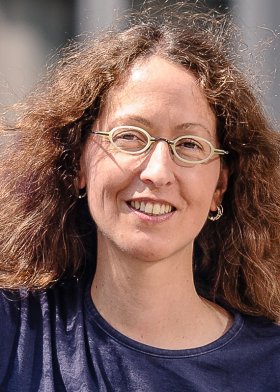 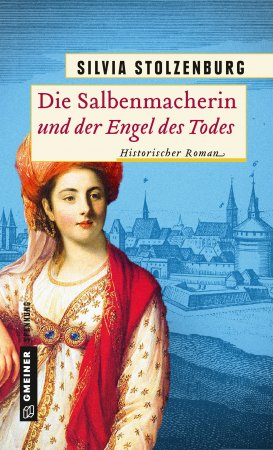 Die Salbenmacherin und der Engel des TodesSilvia Stolzenburg376 SeitenEUR 15,00 [D] / EUR 15,50 [A]ISBN 978-3-8392-2423-6 Erscheinungstermin: 13. Februar 2019 (Copyright Portrait: © Oliver Vogel)Kontaktadresse: Gmeiner-Verlag GmbH Petra WendlerIm Ehnried 588605 MeßkirchTelefon: 07575/2095-153Fax: 07575/2095-29petra.wendler@gmeiner-verlag.dewww.gmeiner-verlag.deAnforderung von Rezensionsexemplaren:Silvia Stolzenburg »Die Salbenmacherin und der Engel des Todes«,  ISBN 978-3-8392-2423-6Absender:RedaktionAnsprechpartnerStraßeLand-PLZ OrtTelefon / TelefaxE-Mail